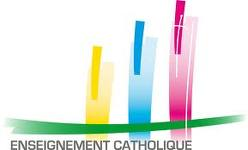 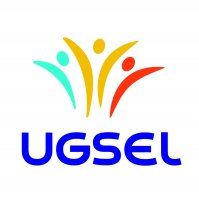 _____________________________________________________________________________________UGSEL District : LILLE-ARMENTIERES                                       UGSEL District : ROUBAIX-TOURCOING  Emmanuelle.cottigny@laposte.net                                                                o.giraud@ejm.net Qualification pour le Départemental de Triathlon Benjamins Minimes IndoorDistrict de Lille Armentières / Roubaix TourcoingChers collègues La qualification pour le départemental de triathlon aura lieu :Date : Mercredi 6 Décembre 2023Lieu : Ecole Jeannine Manuel (418 bis Rue Albert Bailly, 59700 Marcq-en-Barœul) ACCUEIL à partir de 13H00 EPREUVES de 13H30 à 16H30Tous les inscrits réalisent :Un  ou un 1000mUn lancer de POIDS  Une épreuve de HAUTEUR ou de LONGUEUR  NB : ne fonctionnant que sur 2 districts, il est indispensable que chaque établissement présente 2 adultes et 1 ou 2 jeune-juges pour que la compétition fonctionne correctement. Merci de votre compréhensionMerci de faire respecter les consignes habituelles de comportement et propretéATTENTIONVos engagements sont à faire directement sur USPORT avant le 1er  Décembre 2023 à 12h, date de clôture des engagements.Sportivement Olivier Giraud -Tel: 0672813037Emmanuelle Cottigny -Tel: 0607058917